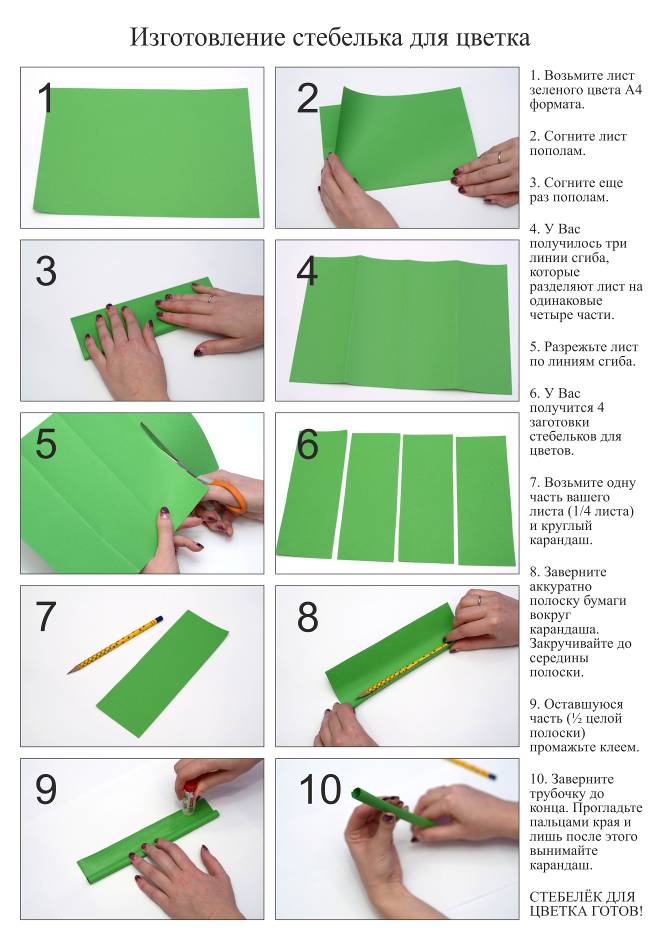 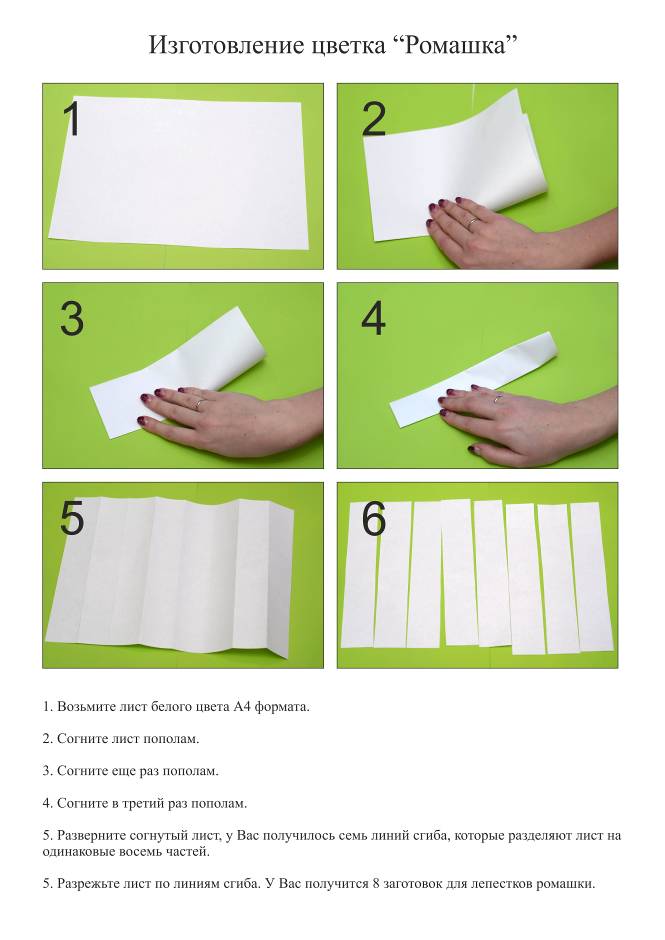 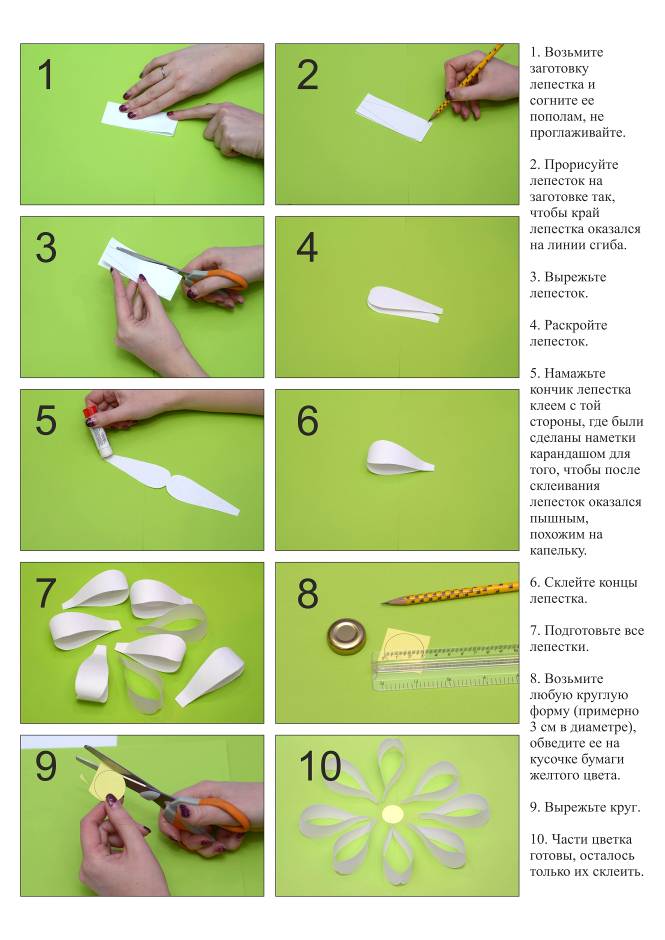 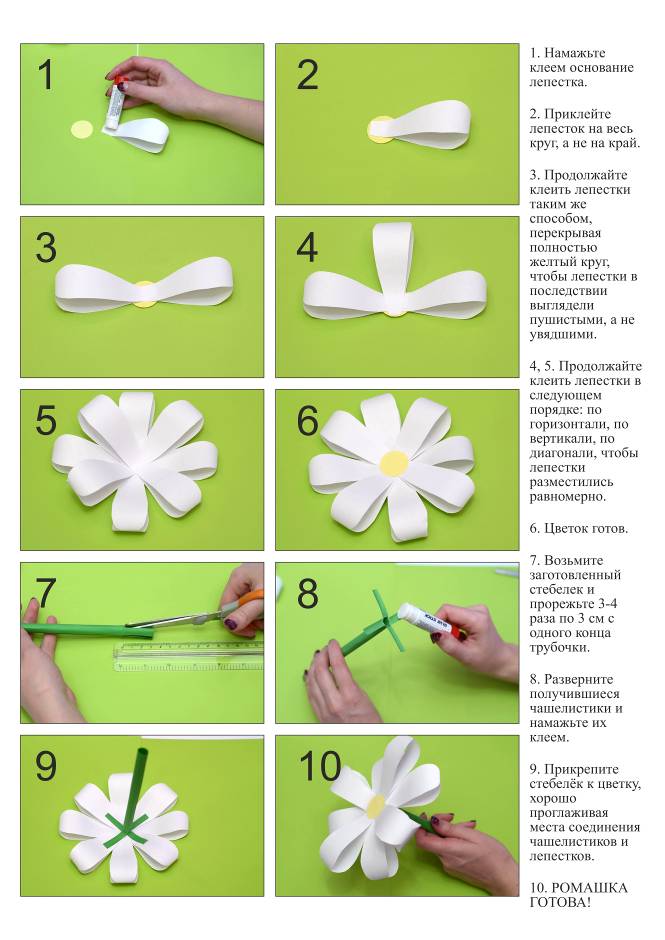 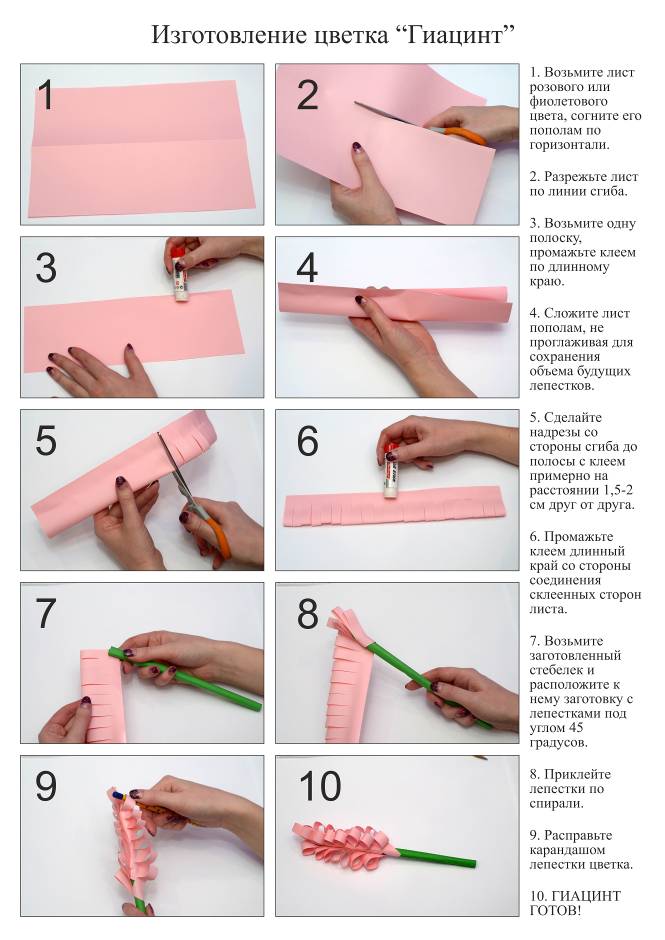 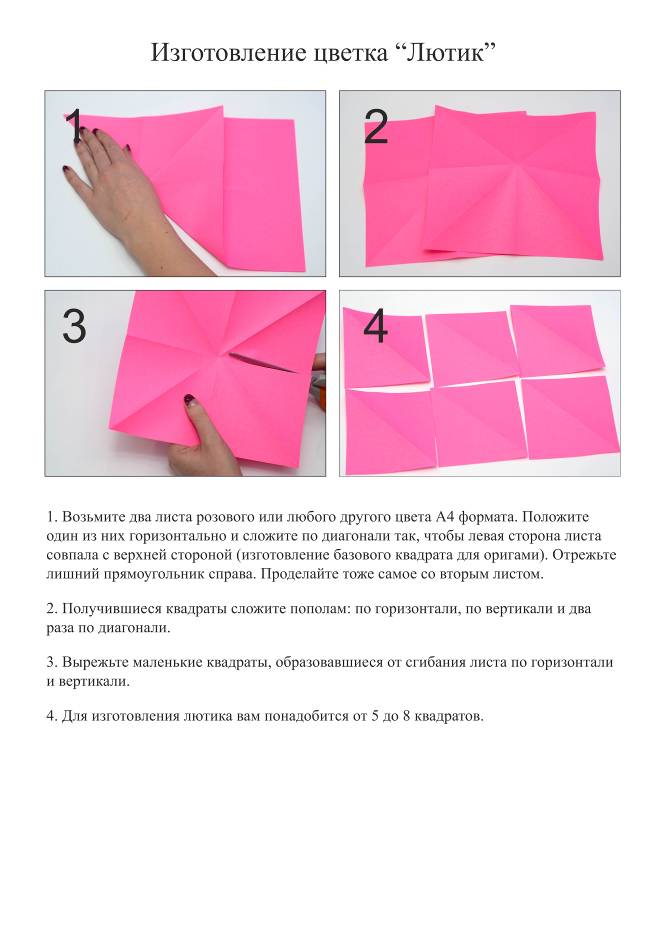 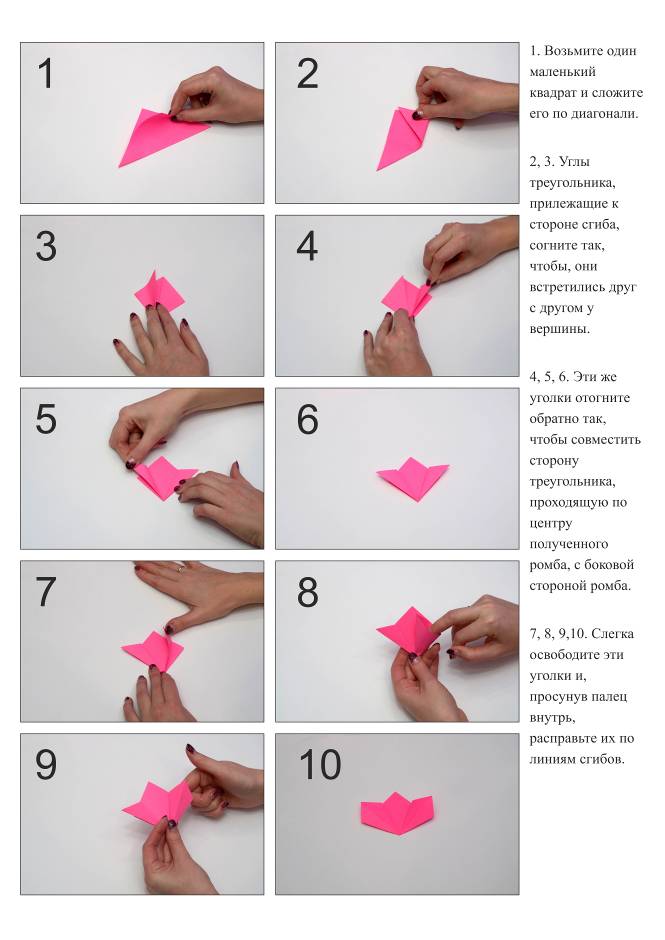 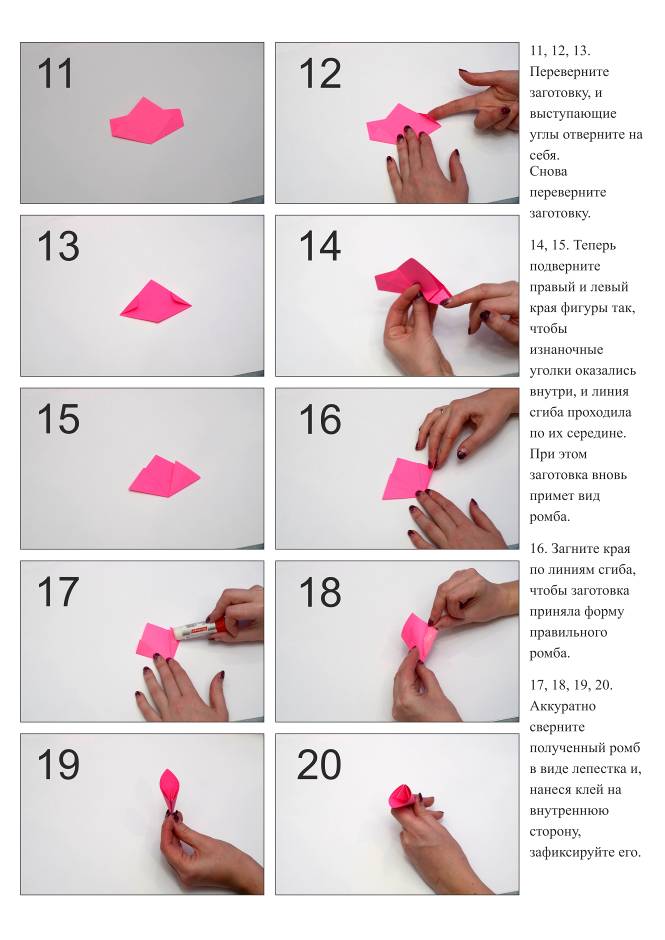 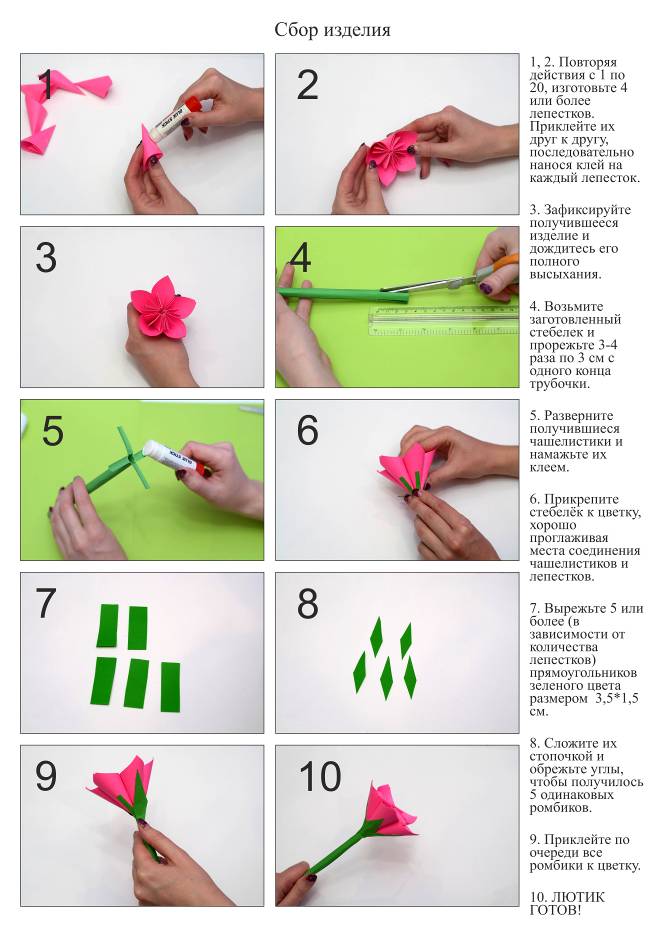 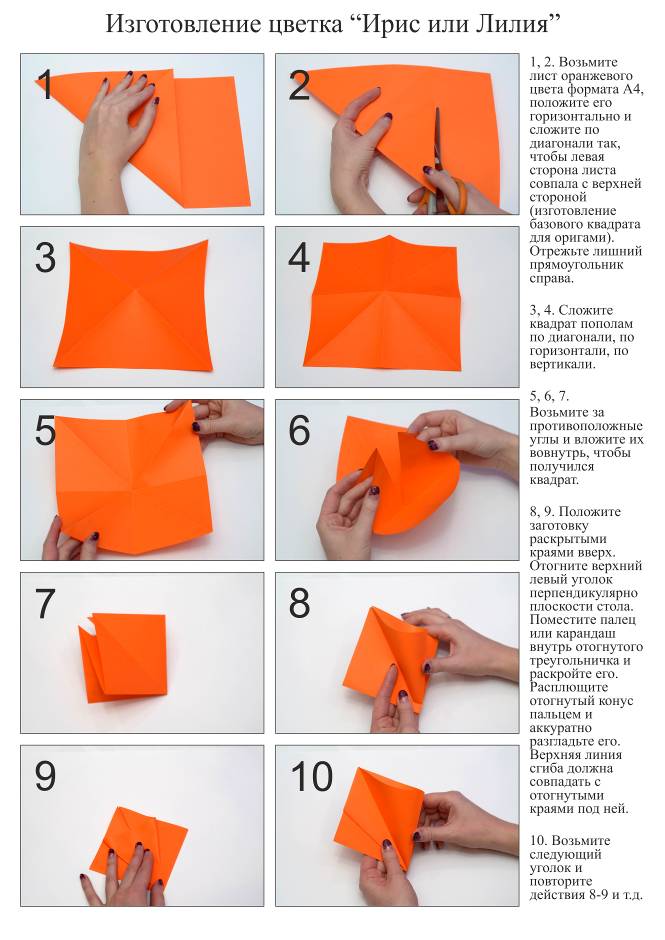 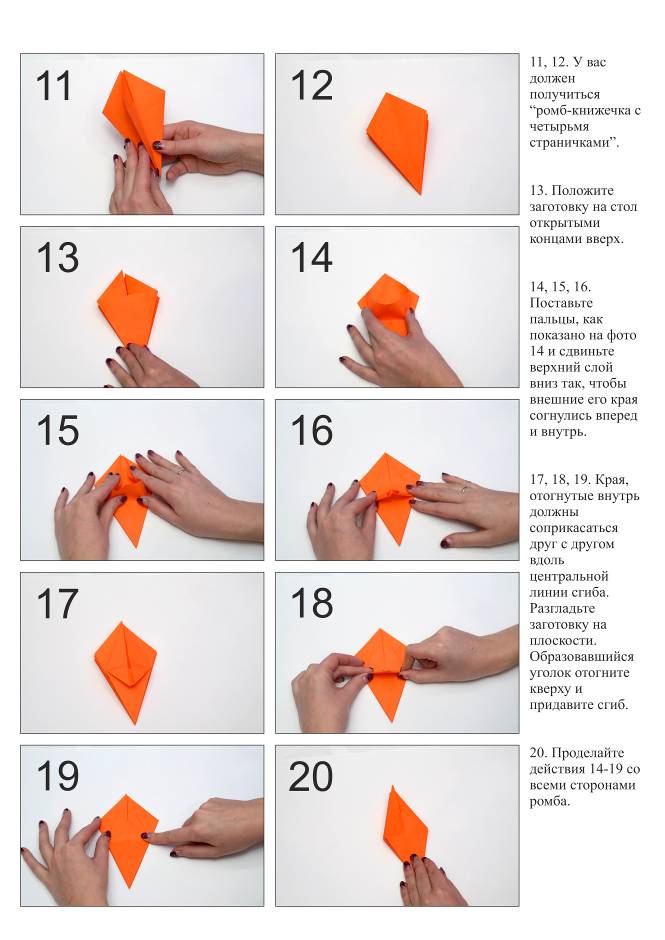 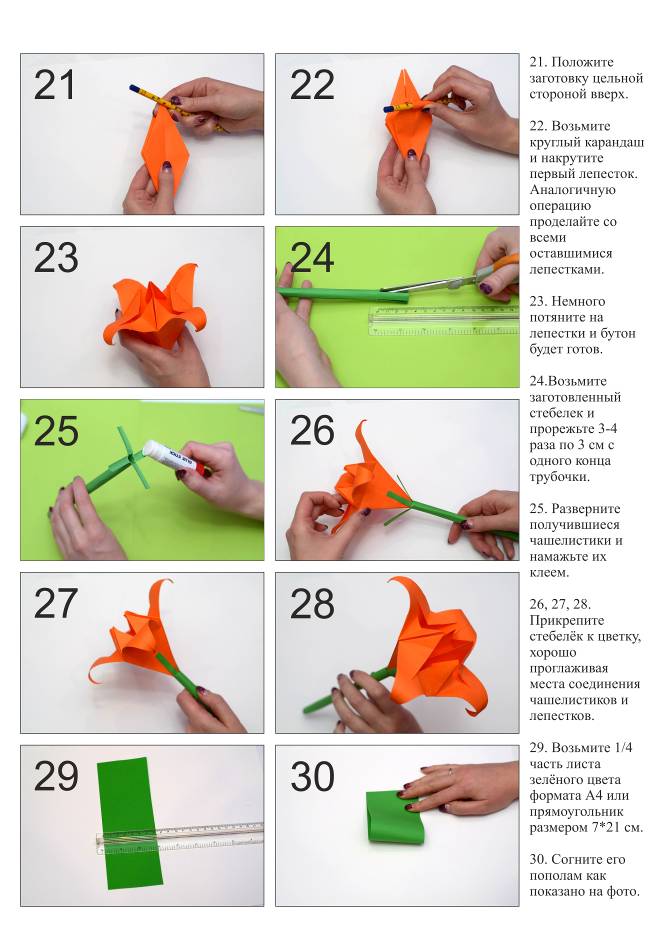 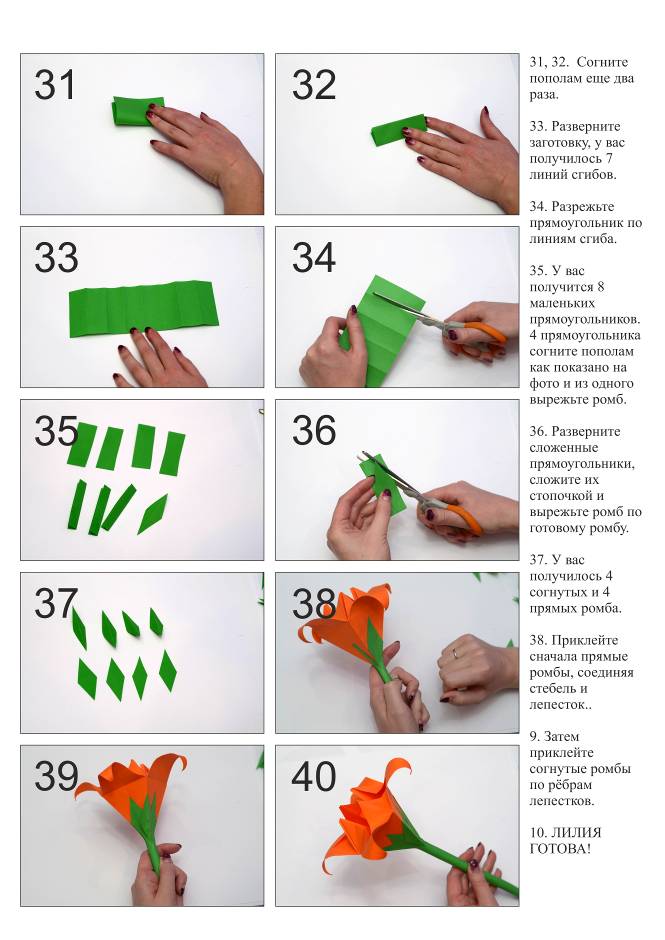 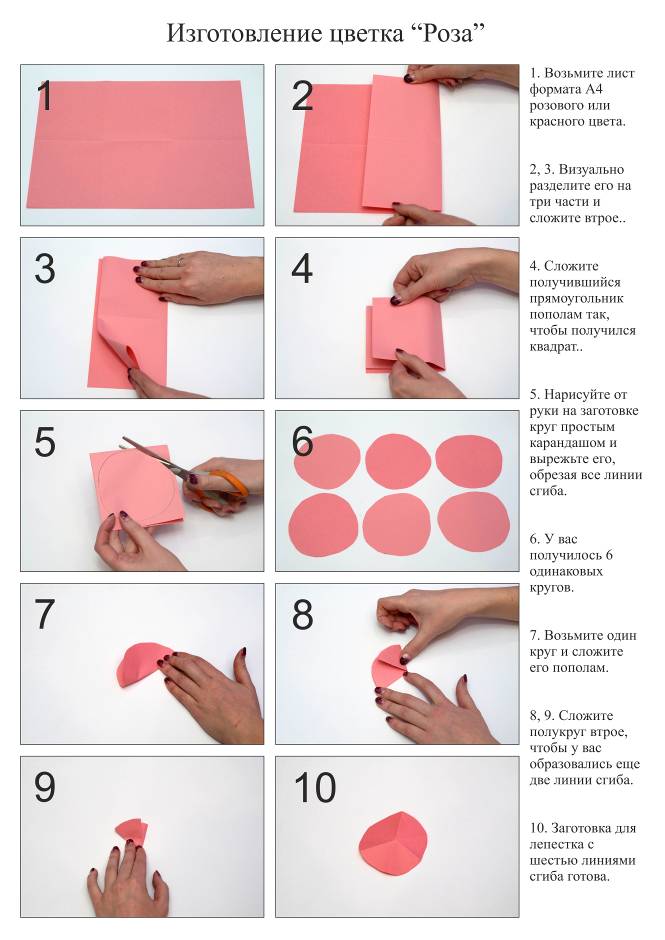 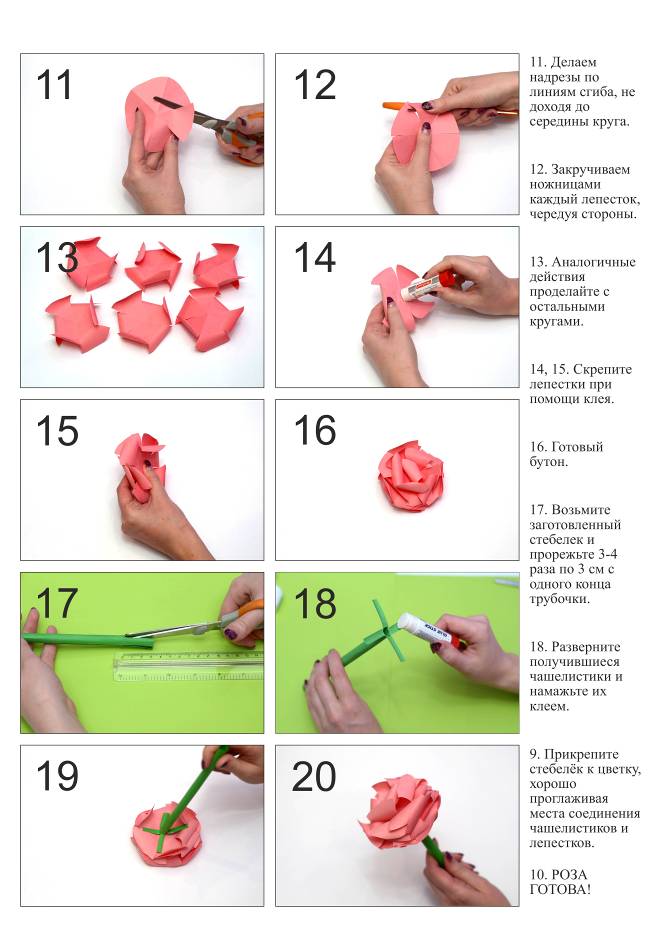 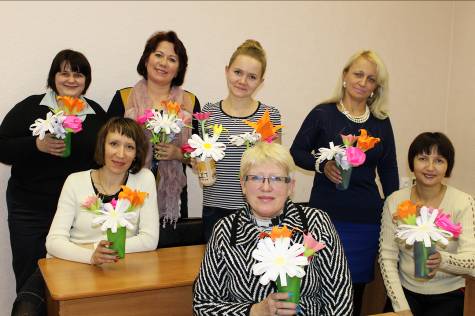 Фото 1. Мастер-класс для учителей начальных классов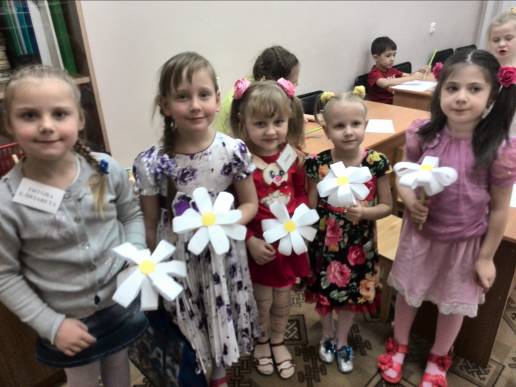 Фото 2. Работы воспитанников в технике бумагопластика.